My Love Affair with the Brain: The Life and Science of Dr. Marian DiamondPossibilities for the Classroom and BeyondA Discussion and Study Guidedeveloped by Susan Johnson for Luna ProductionsOverviewMy Love Affair with the Brain: The Life and Science of Dr. Marian Diamond can provide educators and leaders with engaging, thought-provoking, brain enriching ways to learn about the processes of science, brain function and plasticity, a passion for teaching, and what it is like to have a life in science, especially a woman in science confronting gender bias.  This collection of discussion questions, tasks, and extend lessons is designed to provide educators and leaders with paths for extending the knowledge and passion of My Love Affair with the Brain into their personal lives and the lives of their students and colleagues.  Organization of the ModulesWith time being a major constraint for the classroom, the collection is organized into modules to give teachers several viewing options. Module 1 contains discussion questions and tasks that can be competed in traditional class period. The film is divided into chapters, allowing the educator to select a portion of the film for viewing.  An educator may choose to focus on one theme/one film chapter or several themes as time allows.  Module 2 provides more extended lessons that require several class periods, designed for teaching of several literacy and/or science standards.  All discussion questions and tasks are built around four major themes: Science: Science as a process, as a mechanism for change, as a method of understanding the world around usBrain function: Plasticity: Brain plasticity and its effect on science, healthcare, and our own self-careEducation – how we learn: Dr. Diamonds passion for teaching reveals much about learning, both pedagogical techniques and scientific understandings (enriched environments)Women in science and Gender Bias: Dr Diamond as a role model for anyone for a life in science, but especially for women and girls, what it takes to succeed in the face of gender and/or racial bias.  The discussion section is organized into:Engaging questions: allow you to assess the prior knowledge of the students and prepare them for watching the film.Reflection questions are guides for leading discussions after the watching the film. They may be used for whole or small group discussions, as writing prompts, for student journal reflections, or to extended into student research projects. Tasks are designed to extend student thinking on the given theme.The tasks are written as writing prompts, but you may choose other ways to assign them, such as any of these possibilities of other task-assignments for students:(see also Appendix A as an example of a more detailed lesson plan using one of these: Gallery Walk of discussion questions)  Poster PowerPoint presentationBrochure One-act playYouTube video PodcastArtworkInfographicHandbookBoard gameChildren’s bookRap/song/poemNewspaper articleComic seriesMultigenre writing projectBlogDebateOral reportPhoto essaySatirical projectMetaphor maps and student anthologiesWrite a letterDiary entryMake a modelGallery walk of discussion questionsSocratic circles“Silent” discussions- students respond to question on chart paper, then respond to each other before returning to vocal whole group discussionModule 1: College, Single lesson Discussion Questions and Tasks This section is designed for developing 1-day lessons that are part of a larger curricular unit or for the educator who wants to focus on specific themes in the film. Each section has one or more “engaging” questions to ask the students before showing the film.  You may decide to use one or more or create your own.  Engaging questions are designed, not to illicit full, complete responses, but to assess the students’ prior knowledge of the topic and allow you to identify any misconceptions the students may have.  The reflection questions are provided to help guide you in class discussions after viewing the film.  Another option would be to provide the students with certain questions before the film so they can record the answers as they watch the film.  This may require you to pause the film from time-to-time to allow students to write responses.  The questions are followed by one or more tasks to extend the learning from the film and discussion.  Tasks can generally be completed in one class period but may be extended to include more research or practice more skills.  Below is a sample of a class discussion in an education methods class that might be developed from this section.  It uses the BSCS 5E instructional model: engage, explore, explain, extend, and evaluate.  This model is based on constructivist theory of how people learn.  (More information regarding the 5E instructional model is in Appendix F)Chapter 1: How She Changed Science (First 19.5 minutes)Content summary: We meet Dr. Diamond and her trademark brain-in-a-hat box. She summarizes 5 essential things for a better brain.  The first of her paradigm shattering scientific advances is carefully described:  her ground-breaking 1964 research revealing plasticity in the brains of rats, the first hard evidence of anatomical changes in the brain due to enriched and non-enriched environmental factors.  At first controversial, plasticity is now widely accepted, and its meaning for each of our brains (such as, “use it or lose it’’) is explored.How She Changed ScienceTheme 1: ScienceTask Dr. Diamond’s brain enrichment research was simple, but profound, producing foundational understandings of neuroscience. Using information from the film, support the claim that Dr. Diamond changed our scientific understanding of the brain by using proven scientific research methods.Methods for examining the brain have greatly improved since the 1960’s when Dr. Diamond her work.  Research how technology has improved brain imaging, including EEG, PET, MRI, and fMRI. How have these methods expanded what science knows about brain plasticity? Eyewire is a game that uses crowdsourcing to help map the brain. Anyone can play and no science background is needed.  It’s as simple as an online coloring book. https://eyewire.org/  How She Changed ScienceTheme 2: Brain PlasticityTaskDr. Diamond conducted science research that changed how science thought of the brain.  Before, the brain was thought to be genetically set and it couldn’t be changed.  She proved this was not true.  There are environmental factors that the brain requires to be healthy. Based on information from the film, construct an explanation stating that each person can maintain and improve one’s brain health.How She Changed ScienceTheme 3: LearningTasksBuilding on Dr. Diamond’s ground-breaking research, more recent research has found additional environmental factors can help the brain (positive effects) and harm the brain (negative effects)  Using the film and additional research (as needed) develop a plan or model for maintaining/improving your brain health. (Include positive and negative factors) Develop a way to share your plan for brain health with others. In 2011, Flint, Michigan changed water sources and it was the beginning of the Flint Water Crisis.  The new water source caused the water pipes to corrode, releasing large amounts of lead into the city’s drinking water.  Ingesting lead, especially for children, causes damage to the brain, including learning difficulties, seizures, and delays in development.  All of Flint’s 6,000 children were affected to varying degrees.  Based on what you have learned about enriched environments, what are some steps the teachers in Flint take to help the students’ brains?  Using evidence from the film and our class discussions, develop an explanation for the need of an enriched environment and the concept of brain plasticity to help the students.  How She Changed ScienceTheme 4: BiasTaskAt the turn of the 20th century, science was used to promote genetic determinism, the concept that races were genetically different and certain races were superior to other races.  Jim Crow laws were enforced until 1965.  Dr. Diamond’s research on brain plasticity challenged the belief that brains were genetically set and couldn’t be changed. Using evidence from the film and information from class to construct an explanation for how science does not support genetic determinism.     CHAPTER 2:  Teacher to the World (19:30 – 26:45)Content summary:  We see why Dr. Diamond is a “science rock star.”  Her inspirational anatomy lectures both challenge and engage students using verbal, auditory, kinesthetic, and social teaching methods, bringing a difficult and dry subject matter to life.Teacher to the WorldTheme 3: LearningTasksDr. Wendy Suzuki said, “I saw, I saw a science rock star!” What is a “science rock star?”  Using evidence from the film, develop a definition and explanation of what a science rock star is and how one might earn that title.Dr. Diamond spent years teaching anatomy to packed, theater-sized classrooms.  Even though her method appears to be “standard lecture,” her students are focused and engaged in the learning.  Using evidence from the film, support the claim that “lecture” can be engaging if done correctly. Dr. Diamond said, “..I’ve been teaching here for many decades because I love to awaken students to anatomy.”  Using evidence from the film and your own experiences (if applicable), support the claim that a teacher’s passion for her subject can positively effect learning. There are many modes of learning, but many teachers favor combinations of visual, auditory, reading, or kinesthetic.  Research the meaning of each mode.  Support a claim, with evidence from your research, that using the modes in combination are more likely to increase student learning than using them independently. Chapter 3: The Woman with Einstein’s Brain (25:45 – 33:10)Content summary:  Dr. Diamond has the clever idea of studying the greatest brain of all time.  Her research measuring the glial cells in the brain of Albert Einstein reveals evidence in support of yet another controversial new understanding of how the brain functionsThe Woman with Einstein’s BrainTheme 1: ScienceTaskDr. Diamond’s research on Albert Einstein’s brain drew criticism from other neuroscientists.  According to the film,Some criticized the quality of the 11 younger average human brainsused for the comparative study. Others objected because apparentlyEinstein never gave permission to have his own brain preservedand studied. But mainly the criticism was for making any suggestionabout the function of the glial cell based on Einstein’s brain alone.Based on what we have learned about proper investigative research procedures and protocols, develop an argument that supports the claim that the critics were correct in their criticism.  The Woman with Einstein’s BrainTheme 2: Brain PlasticityTaskDr. Diamond’s early research showed that rats in enriched environments experienced an increase in the number of connections between neurons and glial cells, and an increase in the number of glial cells.  Her examination of Einstein’s brain showed the same increase in nerve cell connections and glial cells. Select one of the options below to research.  Research may be submitted as a written report, poster, PowerPoint presentation, brochure, one-act play, YouTube video, podcast, series of art work, infographic, handbook, board game, children’s book, rap/song/poem, newspaper article, comic series, or other teacher suggestion. Research the life of Einstein focusing on how he provided his brain with an enriched environment.Research current science findings on brain plasticity and enriched environments.Develop a plan or model for ways to enrich your own brain.  The Woman with Einstein’s BrainTheme 3: LearningTaskThe narrator states, “In science if you want to get answers that matter, you have to find your way to the right question. It’s not easy… to find a question so powerful that the answer makes a difference.”  Teachers spend large portion of class time asking questions.  Students will often give the simplest responses, whether written or oral.  In the classroom, how does a teacher find her way to the right questions?  How does the teacher get more full and complete answers from reluctant students?  Develop an explanation for the specific steps you will take in your classroom to ask “the right questions” to illicit a thoughtful response.The Woman with Einstein’s BrainTheme 4: Women in Science and Gender BiasTaskDr. Diamond doesn’t speak about gender bias in the film, but she certainly experienced it.  Investigate the accomplishments of other women scientists and how they prevailed over gender bias.  Assume you are a teacher at a local elementary school.  A student comes to you and states she is being bullied because she is Black.  What do you do?  Research several schools’ policies regarding bulling and racism.  Compile and present the best and the worst examples.  Justify your answers.  Chapter 4: This is Your Brain on Love (33:11 – 43:50)Content summary: Using love (in this case, stroking, cleaning, and caring for her lab animals) Dr. Diamond prolonged the lives of her experimental animal populations, allowing her research to demonstrate that plasticity in the brain is a life-long.  This is yet another paradigm shattering insight, changing how we understand the brain with profound implications for each of us and our own brains.  She teaches brain anatomy to a 4-year-old little girl and after; reflects on the gender discrimination she faced in science.This is Your Brain on LoveTheme 1: ScienceTaskDr. Diamond said she provided her rats with love.  What did she actual do to demonstrate love to the rats?  Research current research on love and brain.  Does the current research continue to support Dr. Diamond’s findings? This is Your Brain on LoveTheme 2: Brain PlasticityTaskThe film informs us that Dr. Diamond passionately believes that “love” is needed for brain health, and she has the data to support her belief!  Use evidence from the film to support the claim that love has a positive effect on brain health.This is Your Brain on LoveTheme 3: LearningTaskTo show love to the rats, Dr. Diamond and her assistant would hold the rats close to the chest and gently stroke them.  While this works well for rats, it’s not appropriate for a teacher to replicate this behavior with students. How do teachers demonstrate “love” for their students in the classroom?  Examine current research to determine if these demonstrations of love effect student learning.  This is Your Brain on LoveTheme 4: BiasTaskIn 1871, the Board of Regents (of UC Berkley) stated that women should be admitted on an equal basis with men. Yet, in this chapter we learn that Dr. Diamond was one of only 5 women in a class of 105 students in UC Berkley’s medical school.  Research women’s history after WWII.  Why weren’t there more woman enrolled in medical school? How long did it take for female students to outnumber male students in medical schools?    Chapter 5: Enrichment in Action (43:50 – end)Content summary:  Dr. Diamond applies her research on plasticity to a school of orphans in Cambodia, benefiting their lives and confirming her ideas.  She reflects on her life and career, from falling in love at age 15 with studying the brain through her retirement after 60 years as a professor, having taught more than 60,000 students.  They are her true legacy Enrichment in ActionTheme 1: ScienceTasksDr. Diamond was not satisfied to conduct brain research and teach.  She was compelled to act on her research.  She went to Columbia to provide impoverished children with a human “enriched environment,” including healthy food and education. Use evidence from the film to support the claim that science research can improve society.  Dr. Diamond says she “fell in love” with the brain at the age of 15. Using evidence from the film, support the claim that Dr. Diamond’s life demonstrates a “love affair” with the brain.Enrichment in ActionTheme 3: LearningTaskDr. Diamond research demonstrates that there are 5 factors needed for brain health: healthy diet, exercise, challenge, newness, and love- all parts of an enriched environment.  Realistically, a teacher can only control so much of her students’ lives.  While keeping in mind the grade level you would like most to teach, develop a plan for incorporating these 5 factors into your classroom and into the lives of the students. Module 4: College Extended LessonsMy Love Affair with the Brain is an excellent resource for any number of college courses and majors. Biology, education, healthcare, and history are obvious examples. For this section, the tasks are designed to not only inform, but to apply directly to the students’ areas of study and, when possible, their future careers.The tasks are designed to follow the view of the entire film. Professors may add, subtract, or modify the tasks to best fit the needs of their students.  TasksScienceUse Dr. Diamond’s experiments as models for experimental design.Allow students to read and analyze Dr. Diamond’s paper, “The Effects of an Enriched Environment on the Histology of the Rat Cerebral Cortex.” Develop an outline of the paper and compare to other primary source papers or the students’ own investigations.  Students may also compare this type of research to theoretical research or applied research.Allow students to read and analyze Dr. Diamond’s paper, “The Effects of an Enriched Environment on the Histology of the Rat Cerebral Cortex.”  If this had been your research, describe the next investigation you would conduct. State the purpose, hypothesis, procedures/methods, expected results, and conclusion.Students investigate the role of ethics in science, science research or, more specifically, the role of ethics when working with animals and/or humans in clinical research.Brain PlasticityUse Dr. Diamond’s work as a starting point for further research.  Research may be presented as a paper, poster, an article for a novice reader, or conduct a conference for research presentations.Research how brain plasticity influenced further brain research in neurology, education, and/or healthcare.  For example, research specific aspects of plasticity, such as, Changes in synapses- strengthening and weakening of synaptic connectionsFunctional plasticity- the brain’s ability to move functions from a damaged area to an undamaged area.Structural plasticity- the brain’s ability to change its physical structure as a result of learning.Brain plasticity and diet.Brain plasticity and exerciseBrain plasticity and newnessBrain plasticity and challengeBrain plasticity and loveResearch how our understanding of neuron: glial cell ratios have changed since Dr. Diamond published her research on Einstein’s brain in 1985.LearningUse Dr. Diamond’s work as a starting point for further research.  Research may be presented as a paper, poster, an article for a novice reader, or conduct a conference for research presentations.Research how the concept of enriched environments has influenced education. Develop a plan for how this knowledge will specifically influence your work in the classroom.  Research can be submitted as a paper or “grant proposal” for funds to create enriched environments in your classroom or building or a “persuasive paper” for why the community should invest in enriched environments for the “new school” being built.  Science is a way of knowing.  How does this way of knowing differ from other forms of knowing, such as personal experience or religion?  Why does it matter?Dr. Diamond tries to get her students to respond during class, but they are reluctant.  She reminds them that 2nd graders aren’t afraid to respond.  What do you think causes this change in the behavior of students as they get older?  Develop a plan for creating a culture in your classroom or school building that decreases fear of participation in students.  Does the adult brain need an enriched environment to learn?  How would this environment differ from the enriched environment in elementary school or high school?  Create a variety of brochures for parents on the importance of enriched environments and how to create them at home.Use research to write a school policy for the use of enriched environments in the classroom.Women in Science and Gender/Racial BiasScience is a human endeavor.Students can research gender and race bias throughout science history.Research how brain plasticity and enriched environments dispelled the idea of genetic determinism.This document was created by Susan Johnson in collaboration with Luna Productions.Contact information:website: Lunaproductions.comgary@lunaproductions.comSusan Johnson, M.S.E., NBCTSpider, LLCconsultthespider@gmail.comAppendix A: Moving Beyond the FilmWithin the Possibilities are discussion questions that can’t be answered directly from the film and, therefore, require additional background knowledge and access to additional sources.Genetic Determinism(Adapted from “Biological Determinism” from Encyclopedia Britannica.  https://www.britannica.com/topic/biological-determinism/Multifaceted-diseases and “Lies, Damned Lies, and Racist Statistics.  https://www.historyworkshop.org.uk/lies-damned-lies-and-racist-statistics/)Genetic Determinism is the idea that both physical and mental human characteristics are determined at conception, passed from parents to offspring.  It implies a rigid causation, unaffected by environmental factors.  This of course is not true and not supported by science today.Genetic determinism was usually applied to negative traits such as cleft palate, clubfoot, dwarfism, and gigantism, but was also applied to behavioral traits such as feeblemindedness, pauperism, shiftlessness, promiscuity, bipolar disorder, and hyperactivity.  Because these traits were determined by genetics, they couldn’t be changed.  These ideas were introduced during the late 19th century and continued through the early 20th century.  The term “eugenics” (from the Greek meaning “well-born”) was coined by a younger cousin of Charles Darwin, Sir Francis Galton.  Eugenics is a “racist, misogynistic pseudoscience used to justify the oppression of anyone who was not an affluent, able-bodied white man.  Galton was obsessed with measuring human difference, not for its own sake, but to legitimize and cement his and his contemporaries’ belief that they were racially superior to everyone else.” Eugenicists believed that society was deteriorating through the increased reproduction of the disabled, particularly the mentally disabled.  It was claimed that low mental ability led to an inability to cope in a complex society, resulting in a turn to antisocial behaviors. It was assumed that the working class were poor because they were lazy, intemperate, and unchaste.  These traits, being heritable, would bring about racial decline in left unchecked.  Sterilization laws were introduced in the 1920’s in the United States and in the 1930’s in Germany.  More than half of the U.S. states adopted sterilization laws, which were aimed primarily at compulsory sterilization of those deemed (by white doctors) to be genetically unfit in state and federal institutions.  In the early 1970’s it was revealed that thousands of people were subjected to involuntary sterilization in the United StatesGender biasIt is clear in the film that Dr. Diamond experienced gender bias/sexism during her career. From the “soft” bias of her male colleague not knowing how to cite a woman in their paper, to her work on Einstein’s brain being described as “tawdry,” to the explicit bias demonstrate when she was yelled at during her presentation of her research.Data from the Pew Research Center shows that women continue to experience gender discrimination at work. 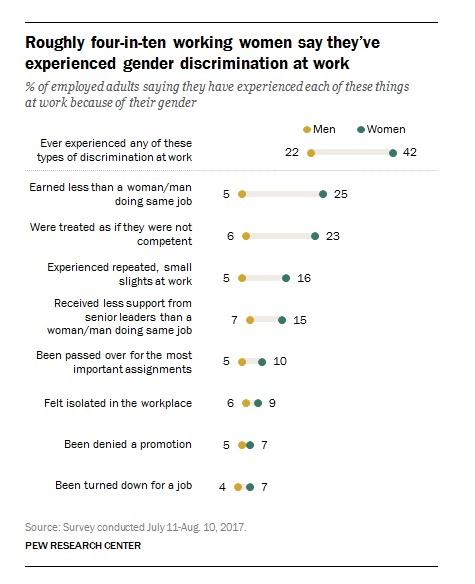 Gender bias continues in science as well.  An article in Scientific American is an excellent source for what gender bias looks like and why it matters.  Racism in ScienceAn excellent resource for this topic is Race: The Power of an Illusion, a 3 film documentary on race, science, and society.  The website allows you to watch the documentary and has resources for teachers and students.The first film documents how science was used to explain the “Negro problem”- the higher rates of disease and mortality in impoverished minority populations at the turn of the 20th century.  To explain the “problem,” Fredrick Hoffman, an insurance statistician, published Race Traits and Tendencies of the American Negro in 1896.  “In vital capacity.., the tendency of the Negro race has been downward,” he wrote. Their extinction was inevitable.  Biology became an excuse for social differences.“Hoffman had made the mistake of aggregating his data, thereby obscuring any relationship between cause and effect other than the single commonality of race itself.  Such failing indicated that Hoffman had not adhered to the scientific methods on which he prided himself, and on the basis of which his work claimed special credibility.  On the grounds of this methods alone, the bulk of Hoffman’s claims and conclusions could be easily toppled.” Source Of course, genetics today tells a different story.  There is not a single gene you can find in a person of one so-called race that you can’t find in a person of a different so-called race.  There is no biological justification for racism.  Science and Society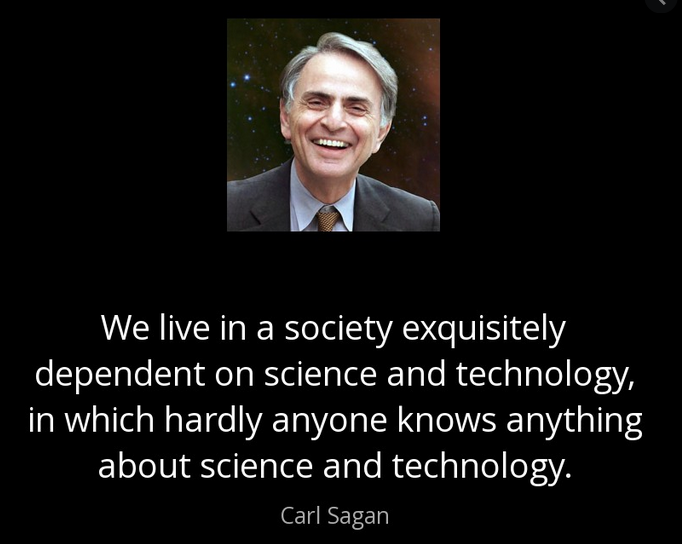 “Science, technology, society and the environment” is a major component of the NGSS (see Appendix J of the NGSS).  Students should understand that “scientific discoveries and technological decisions affect human society and the natural environment,” and that “people make decisions for social and environmental reasons that ultimately guide the work of scientists and engineers.” Hence, a cyclic relationship exists between science/technology and society.  Viewing MyLAB provides educators with the opportunity to clearly illustrate this relationship in the classroom.  Dr. Diamond’s work on brain plasticity and neuron: glial cell ratios had a powerful influence on education and healthcare, and in turn lead to additional research and more societal changes.  Two Possibilities from the Nature of Science allow students to expand on this relationship: Research other examples of how new discoveries changed science.  Possible topics include: the Copernicum System, evolution, investigations of Louis Pasteur, Theory of Relativity, discovery of penicillin, DNA structure, x-rays, Niels Bohr, etc.  Students investigate the role of ethics in science, science research or, more specifically, the role of ethics when working with animals and/or humans.Appendix B: The 5E Instructional ModelThe 5E instructional model has been used by science educators since the late 1980’s and is still one of the best models for designing lessons based on constructivist educational theory.  Below is a blank 5E template, followed by descriptions for “what the student” does at each “E,” “what the teacher does” for each “E,” and a chart that lists activities appropriate for each “E.”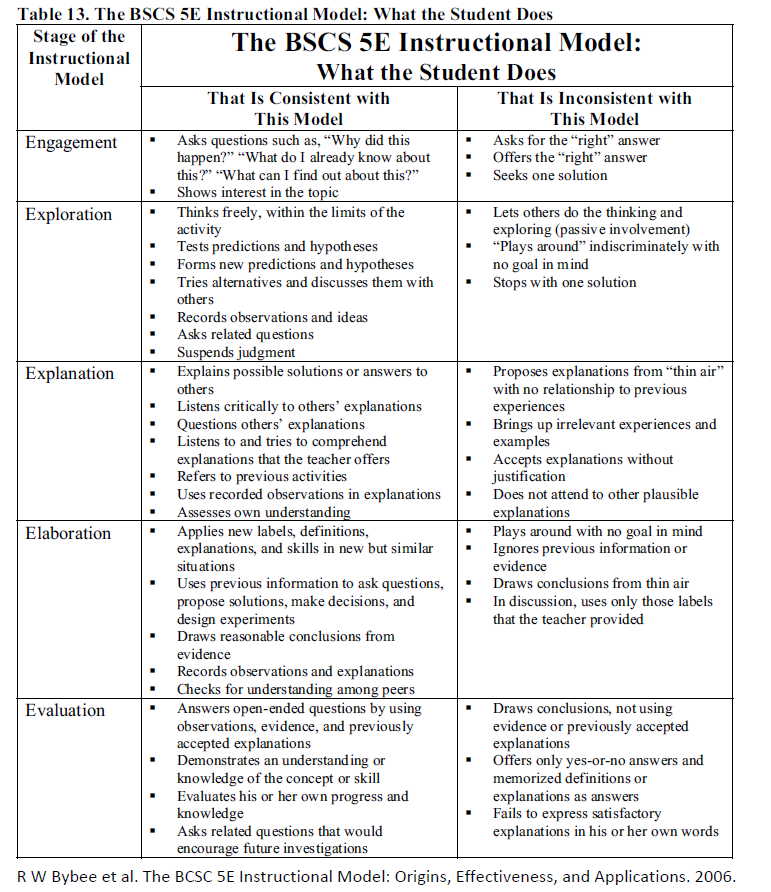 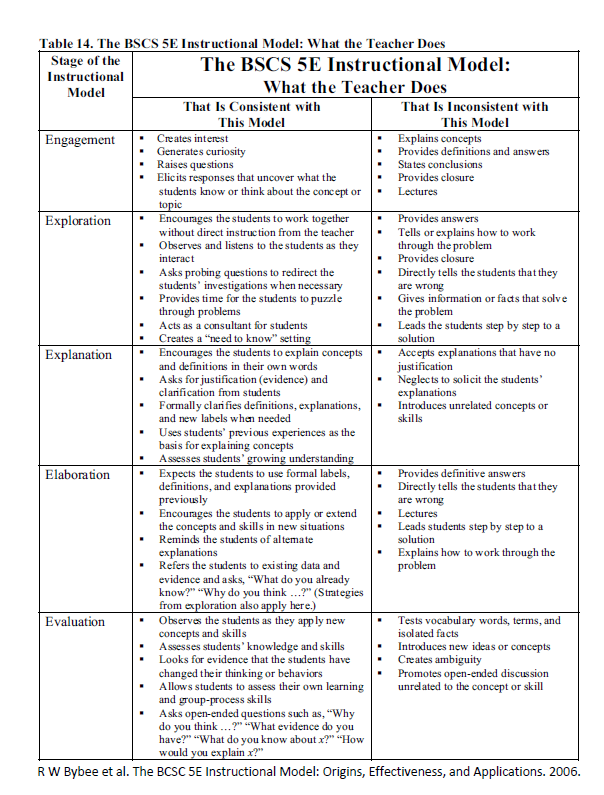 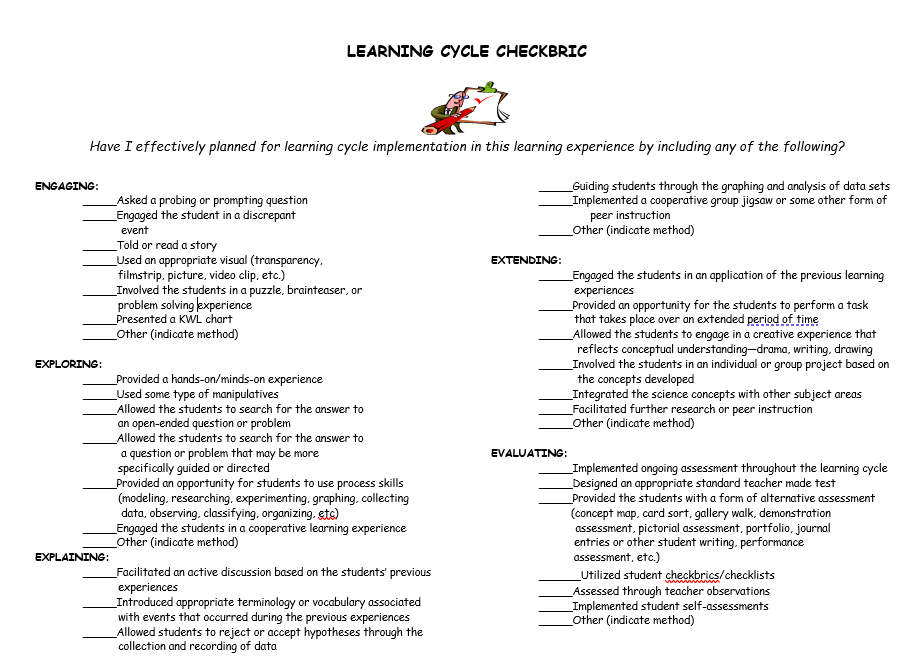    LearningSequenceConcept: The importance of questioning in the classroom.  (Film chapter “The Women with Einstein’s Brain,” theme 3 Learning) The importance of questioning in the classroom.  (Film chapter “The Women with Einstein’s Brain,” theme 3 Learning) The importance of questioning in the classroom.  (Film chapter “The Women with Einstein’s Brain,” theme 3 Learning)5E PhaseTeacher DoesStudent DoesConceptEngageAsk the whole group: Why do teachers ask their students questions?  Does it matter what the question is or how it’s asked?  Why or why not?Tell the students they will be watching a film chapter about the woman who researched Einstein’s brain.  As they watch they should pay attention to the importance of asking the right questions.Discuss questionsPrior knowledgeExploreShow film chapterWatch film and record relevant informationBuilding contentExplainWhen the film is over, engage the students in discuss about the information in the film and answer questions they may have.  Ask: Dr. Diamond said, “In science if you want to get answers that matter, you have to find your way to the right question.  It’s not easy… to find a question so powerful that the answer makes a difference.” can this apply to the questions teachers ask every day? What makes a question a “good” question?How do you know if you’ve asked the right question?Many educators now recommend that teachers stop using true/false questions.  What do you think is their reasoning for this?  (Students can get them right by guessing.  The teacher doesn’t know if the student guessed or knew the answer.)Add other relevant questions as needed. Review types of questionsTake part in discussionBuilding contentExtendWith students working in cooperative groups, assign the task:-The narrator states, “In science if you want to get answers that matter, you have to find your way to the right question. It’s not easy… to find a question so powerful that the answer makes a difference.”  Teachers spend large portion of class time asking questions.  Students will often give the simplest responses, whether written or oral.  In the classroom, how does a teacher find her way to the right questions?  How does the teacher get more full and complete answers from reluctant students?  Develop an explanation for the specific steps you will take in your classroom to ask “the right questions” to illicit a thoughtful response.Complete given taskApplying knowledgeEvaluate Evaluate student response throughout the lesson, listening for misconceptions.Evaluate students’ questioning plan for appropriateness.  Submit explanation.AssessmentPerformance ExpectationsStudents demonstrate understanding of varying question types to illicit thoughtful responses.Students demonstrate understanding of varying question types to illicit thoughtful responses.Students demonstrate understanding of varying question types to illicit thoughtful responses.Safety considerationsnonenonenoneEngaging QuestionsReflection QuestionsHow does science “work”?Dr. Diamonds hypothesis of brain plasticity was once controversial, but now it is widely accepted.  This is a major change.  What does this tell you about science? Why does science work?As Dr. Diamond presented her work, another scientist shouted at Dr Diamond, “Young Lady, the brain does not change!”  Dr. Diamond responded, “But we had an initial experiment and a duplication experiment that showed that it could.”  This is an example of what investigative research is, specifically reproducibility in an experiment.What is reproducibility and how does it increase our confidence in our data?Why do science “facts” change?  Is science research ever wrong?How does science improve our lives?Does science improve society? How?Engaging QuestionsReflection QuestionsWhat can you do if you damage your brain?What is enrichment?How can I use Dr. Diamond’s research to make my brain better?What are some environmental factors that harm the brain?What can I do to change/reduce the harmful environmental factors from my life, house, community, nation?Dr. Arnie Schiebel once defined the brain as “the organ of experience.”  What did he mean by that?  Make a list of other words that also work to define the brain, “the organ of ____”Engaging QuestionsReflection QuestionsHow does the brain learn?Can I continue to enrich my brain as I get older?Can I improve how I learn?How can I provide a rich environment for my children, students, family?  How can I do it on a budget?Can I learn more than I think I can?How can I protect my children/students from the environmental factors that may harm their brain?How do I love my students in a way to enrich their brains?How do I instill a love of learning in my students/children?What is my responsibility as a citizen to ensure enriched environments for all children/students?What can I do to change/reduce the harmful environmental factors from my life, house, community, nation?Engaging Questions Reflection Questions Where does science stand on racism?  What is meant be genetic determinism?Is there any science that supports the supremacy of any race?How could her research speak to racism?As Dr. Diamond stood in front of a crowded conference room presenting her work, another scientist shouted at Dr Diamond, “Young Lady, the brain does not change!”  Yelling at a presenter during a presentation isn’t proper etiquette, meaning it’s very rude.Why do you think the scientist did this?Do you think he would have yelled at a male presenter?  Why or why not?Engaging QuestionsReflection QuestionsHow can I develop a passion for learning?Dr Diamond’s students praised her as a teacher who “made science and learning personal? what does that mean? How could other teachers do the same thing?Give examples.What makes someone a “good” teacher?What modes of teaching do we observe Dr. Diamond using?  Why use multiple modes of teaching?What is kinesthetic learning? Dr. Diamond tries to get her students to respond during class, but they are reluctant.  She reminds them that 2nd graders aren’t afraid to respond.  Do you agree with that?  Why do you think students behave this way?During the filming, Dr. Diamond’s lectures had 1.7 million hits on YouTube.  A year later, in 2018, that grew was 4.5 million views, around the world.  Does that popularity make sense to you?  Why would a human anatomy class be popular around the world?PowerPoint lectures vs. a teacher writing on chalkboard the old-fashioned way.  What does Dr Diamond prefer and why?  What are the advantages or disadvantages to each?  Engaging QuestionsReflection Questions What makes an experiment reliable, something that can be trusted?Dr. Diamond said, “In science if you want to get answers that matter, you have to find your way to the right question.  It’s not easy… to find a question so powerful that the answer makes a difference.” What was the “right question?”What was the hypothesis for her investigation?What were her findings?  Dr. Diamond said the finding were “significant.”  What does that mean?How did the findings influence science?If you could do research on someone’s brain, who would you choose?  Why?  What do you think you would learn? Does choosing the right question have meaning for you? What is the power of a question in science?Engaging QuestionsReflection QuestionsWho is Albert Einstein? Do you think his brain might be different from yours?How does the research on Einstein brains support Dr. Diamond’s research on brain plasticity?Is everyone’s brain the same? Different?  If different, how would they be different?Engaging QuestionsReflection QuestionsWhy do teachers ask their students questions?  Does it matter what the question is or how it’s asked?  Why or why not?Dr. Diamond said, “In science if you want to get answers that matter, you have to find your way to the right question.  It’s not easy… to find a question so powerful that the answer makes a difference.” Can this apply to the questions teachers ask every day? What makes a question a “good” question?How do you know if you’ve asked the right question?Many educators now recommend that teachers stop using true/false questions.  What do you think is their reasoning for this?  (Students can get them right by guessing.  The teacher doesn’t know if the student guessed or knew the answer.)Engaging QuestionsReflection Questions What is gender bias?Why do some people not listen to woman?Dr. Diamond states that her research on Einstein’s brain “caused a stir all over the world in the first place that it was a woman that it.”  What does it mean to cause a stir?  Why would a woman researching Einstein’s brain cause a stir?Who are some women that have changed science?Does gender bias still exist in the classroom?  What does it look like?What specific actions will I take in my classroom to reduce/limit gender and racial bias in my classroom?Does it really make a difference to encourage girls/women to enter “male-dominated” professions?How does gender bias manifest in the workplace?  What specific actions can be taken to reduce gender/racial bias in the workplace?Do you think gender bias/misogyny is increasing in America? Why or why not?  If so, what can/should be done about it?Engaging QuestionsReflection Questions grades 5-12Do scientists study love?  Why or Why not?Why was it unusual for Dr. Diamond to conduct research on love?Engaging QuestionsReflection Questions Does love affect the brain in any measurable way?What was the effect of “loving” mice in Dr. Drummond’s experiment?What is the effect of love on an aging brain?How did they show “love” to the rats?What does this research teach us about the aging brain?Engaging QuestionsReflection QuestionsHow does the brain respond to love?  Does love affect a child’s ability to learn?How can a teacher provide love in the classroom? What is the effect of love on an aging brain?Dr. Diamond says, “Never learn bitterness, because you are the only one who suffers.”  What did she mean by that?  Do you agree or disagree?Engaging QuestionsReflection Questions Have you ever been in a large group and notice no one in the room is like you?  You were the only female/male/minority.How did you feel after this revelation? When Dr. Diamond attended UC Berkley in the early 1950’s, she was one of only 5 women in a class of 105 students.  How do you think she might have felt?  How would you have felt?Magellan was the first to circumnavigate the world in a boat in 1519.  Lindbergh made the first nonstop transatlantic flight from New York to Paris in 1927. Armstrong became the first human to walk on the moon in 1969.  These are common names most people would recognize.  Why do we remember “firsts”?  Does it matter?  Why?Why were there so few women at UC Berkley in the 1950’s and 60’s?Do you know any female doctors?  Do you know more female doctors or more male doctors? Who was the first female medical Dr. in the US? (Elizabeth Blackwell)When preparing to write up their research on brain plasticity, Dr. Krech put Dr. Diamond’s name last and in parenthesis.  Why?  What was Dr. Diamond’s response?Dr. Diamond said, “Never learn bitterness, because you are the only one who suffers.”  What did she mean by this?  Do you agree or disagree?  Explain. Women who attended college in the early 20th century were often directed to take classes in “home economics”?  Why?In the 1930’s and 40’s, women were directed to degrees in teaching and nursing.  Why were these careers favored for women? Engaging QuestionsReflection Questions Can science improve society?  How?Dr. Diamond described this trip as applied research.  What is the difference between applied research and investigative research?Is science used to determine government policies?  Can you give examples?Dr. Diamond said, “Applied science is leaving the lab for the messiness of the real world.  What does she mean by “messy?” Why is this type of research important?  Why not just stay in the nice, clean lab?At the end of the film, Dr. Suzuki is crying.  Why?How did you feel at the end of the movie?  Why?Engaging QuestionsReflection Questions How can learning improve your brain? How is teaching in the classroom similar to applied research What does your brain need to be healthy?Why did Dr. Diamond want to go to Cambodia?  Why not somewhere here in the United States?How is brain research used to improve learning in the classroom?How can we or our organization use Dr. Diamond’s research to make a difference in our community, state, nation?    LearningSequenceConcept:5E PhaseTeacher DoesStudent DoesConceptEngagePrior knowledgeExploreBuilding contentExplainBuilding contentExtendApplyingEvaluateAssessment PerformanceExpectation(s)...SafetyConsiderations